UKEPLAN KLASSE A                                      Uke 65. februar – 9. februar Til nå har vi lært disse sangene:God dag og hei på deg https://www.youtube.com/watch?v=38UTLUID_l0God morgen alle sammen https://www.youtube.com/watch?v=nuiaDSdVADsRainbow colors https://www.youtube.com/watch?v=SLZcWGQQsmgTøffe tøffe toget https://www.youtube.com/watch?v=pZeS2ACqq_o&list=RDSLZcWGQQsmg&index=2Nede på stasjonen https://www.youtube.com/watch?v=TE6fI0NK8cwFem små apekatter https://www.youtube.com/watch?v=OIVHPUiO8C0Mandag, tirsdag, klapp, klapp https://www.youtube.com/watch?v=52YAPu822qoDays of the week https://www.youtube.com/watch?v=mXMofxtDPUQKnask og knep- halloween https://www.youtube.com/watch?v=qkGuH7DM-1YLille petter edderkopp https://www.youtube.com/watch?v=_a2FJRMu-kA Tommelfinger, hvor er du? https://www.youtube.com/watch?v=sTug5aH8TrcSeason song for children https://www.youtube.com/watch?v=TBLFMXU8FLIAlle mine kjoler https://www.youtube.com/watch?v=ooEnbgFa7Ygcounting- song https://skole.salaby.no/1-2/engelsk/numbers/counting-songEventyret om bukkene bruse: https://www.youtube.com/watch?v=6q4-jF78gnYTil foreldre i klasse AHei alle sammen!Gjør leksene sammen med barnet ditt. Øv sammen med barnet ditt på bokstavlydene til disse bokstavene: S I L O A M E N F Å R U V Æ Y D Ø H B K T P G JLeseleksen må gjøres hjemme. Les teksten 3 ganger sammen med barnet ditt. Husk at begge mappene skal være i sekken hver dag.   →    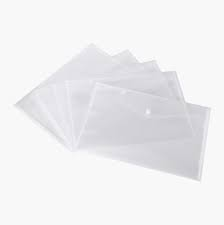 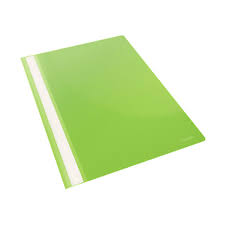 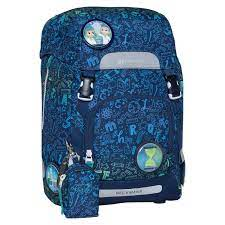 Dere kan kontakte meg påMail: inger.andrea.aschehoug.olsen@kristiansand.kommune.noTelefon småtrinn: 46902893Hilsen Borgny, Henriette og IngerPLAN FOR FAGENEPLAN FOR FAGENEPLAN FOR FAGENEFagTema/læringsmålOrd/begreper/fraserNorskRepetisjon: Jeg lærer lyd og form til bokstavene O, H, B, K, T, P, G og J.Jeg samtaler om et bilde. Jeg skriver “jeg ser”-setninger.Ord og uttrykk:“Jeg ser”MatteJeg teller forover og bakover til 20.Jeg grupperer gjenstander i tiere og enere.Ord og utrykk: elleve, tolv, tretten, fjorten, femten, seksten, sytten, atten, nitten, tjuemengde størrelseUteskoleJeg lærer ulike vinteraktiviteter ake, skiTemaKroppenJeg kan noen kroppsdelerJeg kan fortelle hvilken dag, dato og årstid det er.Jeg lærer at det er 4 årstider og 12 måneder i ett år.Dager: Mandag, tirsdag, onsdag, torsdag, fredag, lørdag, søndagÅrstider: Vinter, vår, sommer, høstMåneder: Januar, februar, mars, april, mai, juni, juli, august, september, oktober, november, desemberEngelskJeg kan telle til ti.one, two, three, four, five, six, seven, eight, nine, tenSosialtJeg deltar i lek med klassekameratene mine.Vil du leke sammen?MandagTirsdagOnsdagTorsdagFredag1. 8.30-9.15NorskNorskKroppsøvingNorskNorsk2. 9.15-10.00NorskNorskNorskNorskNorsk3. 10.10-11.00NorskUteskoleNorskNorskKRLE4. 11.30–12.15MatteUteskoleSamfunnEngelskMatte5. 12.25-13.10MatteUteskoleSamfunnNorskMatte    13.20-1530SFOSFOSFOSFOSFO